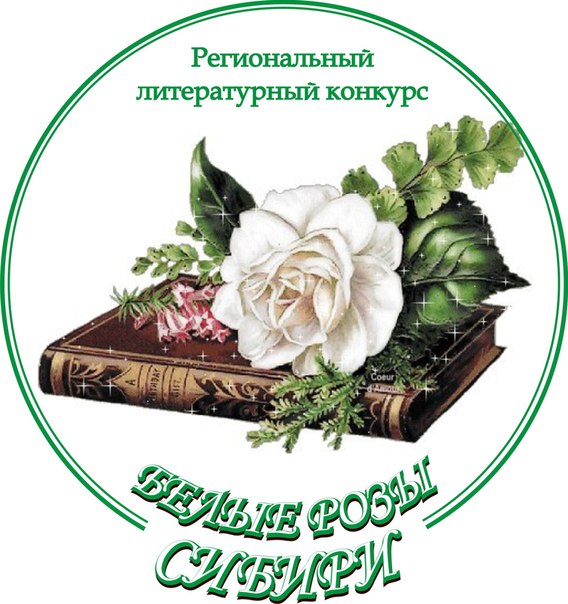 Утверждаю Председатель Новосибирского городского литературно-патриотического клуба    «Наследие» _____________ О.Д.СамсоноваПОЛОЖЕНИЕо проведенииЧЕТВЕРТОГО  РЕГИОНАЛЬНОГО  ЛИТЕРАТУРНОГО КОНКУРСА«Белые розы Сибири»    Настоящее положение определяет основные цели, порядок, особенности проведения конкурса «Белые розы Сибири» - 4. Цели и задачи конкурса.ЦЕЛЬ:    Пробуждение морально-нравственного, гражданского и патриотического самосознания сибиряков через собственное литературное творчество.Задачи конкурса:- Отдать долг уважения многонациональному советскому (российскому) народу.- Привлечь внимание к незаслуженно забытым именам и страницам истории России и СССР.- Способствовать возрождению идеалов добра, любви, самоотверженного труда и верного служения на благо Отечества.- Показать богатство, красоту, чистоту и глубину русского языка.- Выявить новые, прежде всего – сибирские - литературные таланты, - Дать возможность авторам из глубинки представить свои произведения читателям, литературоведам, издателям.2. Учредители и организаторы конкурса.Учредитель и организатор конкурса:Новосибирский городской литературно-патриотический клуб «Наследие», Руководитель Самсонова Ольга Дмитриевна.Заместитель руководителя Лазарчук Зоя Евгеньевна.Соучредитель конкурса:Общественная организация «Заельцовская местная организация Всероссийского общества инвалидов».Руководитель Трусов Дмитрий Анатольевич.    Конкурс проводится при поддержке:Новосибирской областной юношеской библиотеки;Новосибирской областной организации "Общество книголюбов";ООО «Сибирский дом Тельнов» (Сузун) в лице коммерческого директора Курлыкина Л.А.; Помощника депутата Государственной Думы Федерального Собрания РФ Vll Созыва, координатора регионального отделения партии ЛДПР, Лебедева Е.В.Организатор формирует Организационный комитет конкурса (далее – Оргкомитет) Оргкомитет обеспечивает:-равные условия для всех участников конкурса;-широкую гласность проведения конкурса;-организацию чествования победителей;-освещение в средствах массовой информации итогов Конкурса.Оргкомитет формирует Отборочную комиссию, которая выполняет функцию жюри на первом (подготовительном) и втором (отборочном) этапе конкурса.При подведении финальных итогов конкурса из членов Оргкомитета с привлечением профессиональных экспертов формируется Экспертный Совет, который определяет окончательных победителей Конкурса.Условия проведения конкурсаВ конкурсе могут принимать участие авторы, пишущие на русском языке.            Место проживания и гражданство значения не имеют.             Возраст участников не ограничивается.Тематика представленных на Конкурс произведений должна соответствовать целям и задачам Конкурса.Для участия в Конкурсе необходимо заполнить заявку (Приложение 1) с предоставлением данных об авторе.Сведения гарантированно не будут переданы третьим лицам.Участник конкурса имеет право подать заявку на участие и представить работы в нескольких номинациях по собственному выбору (не более одной работы в одной номинации).Оргкомитет гарантирует:          - что полученные сведения не будут, переданы третьим лицам;           - не будут редактироваться, без согласования с автором;          - не будут публиковаться, без согласования с автором;                      - к участию в конкурсе принимаются материалы,                         отправленные с  20 марта по 20 сентября 2017 г.Требования  к конкурсным работам:     Участник конкурса имеет право подать заявку на участие и представить работы в нескольких номинациях по собственному выбору:          - Не более одного произведения от одного автора в каждой номинации;          - Не более 2 листов формата А4 на одно стихотворное произведение;          - Не более 5 листов формата А4 на одно прозаическое произведение;          - Шрифт «Calibri», размер 14.          - Присылать работы предпочтительнее отдельными файлами с указанием             названия номинации и автора.     Принимаются произведения в форме:           - Стихотворения или поэмы;          - Песенного текста;          - Рассказа, новеллы;          - Эссе, статьи;          - Сочинения-рассуждения;          - Притчи, сказки, легенды;          - Басни.Номинации конкурса «Белые розы Сибири» - 4:Патриотический блок:
1.«Этих дней не смолкнет слава…» 
 (к 100-летию Великой Октябрьской революции)
- поэтические, прозаические, публицистические произведения, посвященные событиям октября-ноября 1917 года, идеям и мечтам тех лет; результатам революции; а также собственное осмысление (и оценка) этих событий.
2.«Земля богатырей» 
 (к 80-летию со дня рождения великого сибирского писателя Валентина Распутина)
- произведения о красоте и богатстве Сибирского края, малой родины; а также посвящения писателю.
3.«Молодость моя, Белоруссия!»
- произведение о братском народе, его стойкости в годы войны и доброй дружбе наших стран.
4.«Живая старина» 
- произведения, посвященные русской старине, быту и традициям казаков, старообрядцев, переселенцев в сибирские края.

Социальный блок:
5.«Свободным и чистым тебя пронесем, Великое Русское Слово!» 
- произведения о чистоте русской речи в современном обществе.
6.«О, спорт, ты – Жизнь!»
- произведения, посвященные спорту, спортсменам, здоровому образу жизни.
7.«Холодный ветер Одиночества» 
- произведения на тему социального сиротства, заброшенности деревень, людей, животных; а также о причинах сознательного выбора подобного образа жизни.
8.«Дураки и дороги»
- юмористические и сатирические произведения на тему недостатков современного общества и его жизнеустройства.
 
Художественный блок:
9.«Моей любви негромкие слова…»
- самые необычные,  самые оригинальные, самые изящные признания в любви в стихах и в прозе.
10.«Подберу музыку к Судьбе»
- произведения, посвященные любимым музыкантам, композиторам исполнителям, а также любимым музыкальным произведениям.
11.«Устами младенца…»
- произведения, основанные на наблюдениях за маленькими детьми; произведения о детях и внуках в ранний период детства; произведения взрослых авторов для детей.
12.«Просторы сказочных миров» 
(номинация для участников от 0 до 17 лет)
- детские произведения со сказочными или фантастическими сюжетами.Критерии оценки работ:  соответствие теме номинации;   мастерство владения литературным словом;эмоциональность, глубина мысли и чувства;   гармоничное сочетание нравственной и литературной ценностей произведения;  индивидуальный авторский стиль.Сроки проведения конкурсаКонкурс «Белые розы Сибири-4» проводится в три этапа:I этап Подготовительный :  С 20 марта по 20 сентября 2017 Осуществляется прием заявок на участие и произведений на конкурс  по электронному адресу: volyagunya1970@mail.ru , справки по телефону: 8-953-802-9113 (Ольга Дмитриевна).Для людей имеющих инвалидность дополнительно:zmo_woi@mail.ru, справки по телефону: 8-913-912-46-93 (Дмитрий Анатольевич).II этап Отборочный :  С 20 сентября по 5 октября 2017 силами Оргкомитета с привлечением специалистов отбирается от 10 до 15 лучших произведений в каждой номинации и отправляется в Экспертный Совет для участия в Финальном этапе.III этап  Финальный:  С 5 октября по 15 октября 2017 года Экспертным Советом отбирается в каждой номинации 3 дипломанта из представленных работ и выявляется ГРАН-ПРИ конкурса и Золотые Лауреаты в области прозы и поэзии.Финал и награждение Конкурса:     Объявление итогов конкурса и церемония награждения пройдут 22 октября 2017 года в 12-00 в актовом зале НОЮБ (Красный проспект, 26)8. Оргкомитет конкурса     Самсонова Ольга Дмитриевна - председатель Оргкомитета конкурса «Белые розы Сибири»,,  руководитель Новосибирского городского литературно-патриотического клуба «Наследие», учитель русского языка и литературы МБОУ СОШ № 169 г. Новосибирска.     Лазарчук Зоя Евгеньевна - заместитель руководителя Новосибирского городского литературно-патриотического клуба «Наследие», редактор учебной и научной литературы НГУЭУ.     Манн Татьяна Евгеньевна – руководитель отдела молодежных программ Новосибирской областной юношеской библиотеки, автор проекта «Литературная карта Новосибирской области»,     Трусов Дмитрий Анатольевич – председатель Общественной организации «Заельцовская местная организация Всероссийского общества инвалидов».      Каждая из объявленных номинаций имеет Организатора из членов клуба «Наследие».Приложение №1.Заявка на участиев литературном конкурсе«Белые розы Сибири»Фамилия, имя, отчество и возраст участника.Почтовый адрес, номер телефона и адрес электронной почты участника.Образование, место работы/учебы.Название творческого или литературного объединения, ФИО руководителя.Заполнить таблицу:№ произве-денияНазвание номинации (темы)Название произведения(литературный жанр)ОБРАЗЕЦОБРАЗЕЦОБРАЗЕЦ1.«Сердце в ладонях»«Посвящение маме» (поэма)2.3.4.